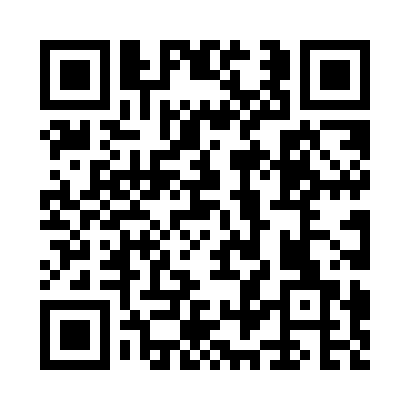 Ramadan times for Corner, Alabama, USAMon 11 Mar 2024 - Wed 10 Apr 2024High Latitude Method: Angle Based RulePrayer Calculation Method: Islamic Society of North AmericaAsar Calculation Method: ShafiPrayer times provided by https://www.salahtimes.comDateDayFajrSuhurSunriseDhuhrAsrIftarMaghribIsha11Mon5:555:557:0312:584:206:536:538:0112Tue5:535:537:0112:574:206:546:548:0213Wed5:525:527:0012:574:216:546:548:0314Thu5:505:506:5912:574:216:556:558:0415Fri5:495:496:5712:564:216:566:568:0416Sat5:485:486:5612:564:216:576:578:0517Sun5:465:466:5512:564:226:586:588:0618Mon5:455:456:5312:564:226:586:588:0719Tue5:445:446:5212:554:226:596:598:0820Wed5:425:426:5112:554:237:007:008:0821Thu5:415:416:4912:554:237:017:018:0922Fri5:395:396:4812:544:237:017:018:1023Sat5:385:386:4712:544:237:027:028:1124Sun5:365:366:4512:544:237:037:038:1225Mon5:355:356:4412:544:247:047:048:1326Tue5:345:346:4312:534:247:047:048:1327Wed5:325:326:4112:534:247:057:058:1428Thu5:315:316:4012:534:247:067:068:1529Fri5:295:296:3912:524:247:077:078:1630Sat5:285:286:3712:524:257:077:078:1731Sun5:265:266:3612:524:257:087:088:181Mon5:255:256:3412:514:257:097:098:192Tue5:235:236:3312:514:257:107:108:193Wed5:225:226:3212:514:257:107:108:204Thu5:215:216:3012:514:257:117:118:215Fri5:195:196:2912:504:257:127:128:226Sat5:185:186:2812:504:267:137:138:237Sun5:165:166:2712:504:267:137:138:248Mon5:155:156:2512:494:267:147:148:259Tue5:135:136:2412:494:267:157:158:2610Wed5:125:126:2312:494:267:167:168:27